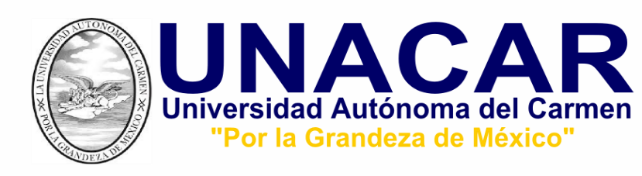 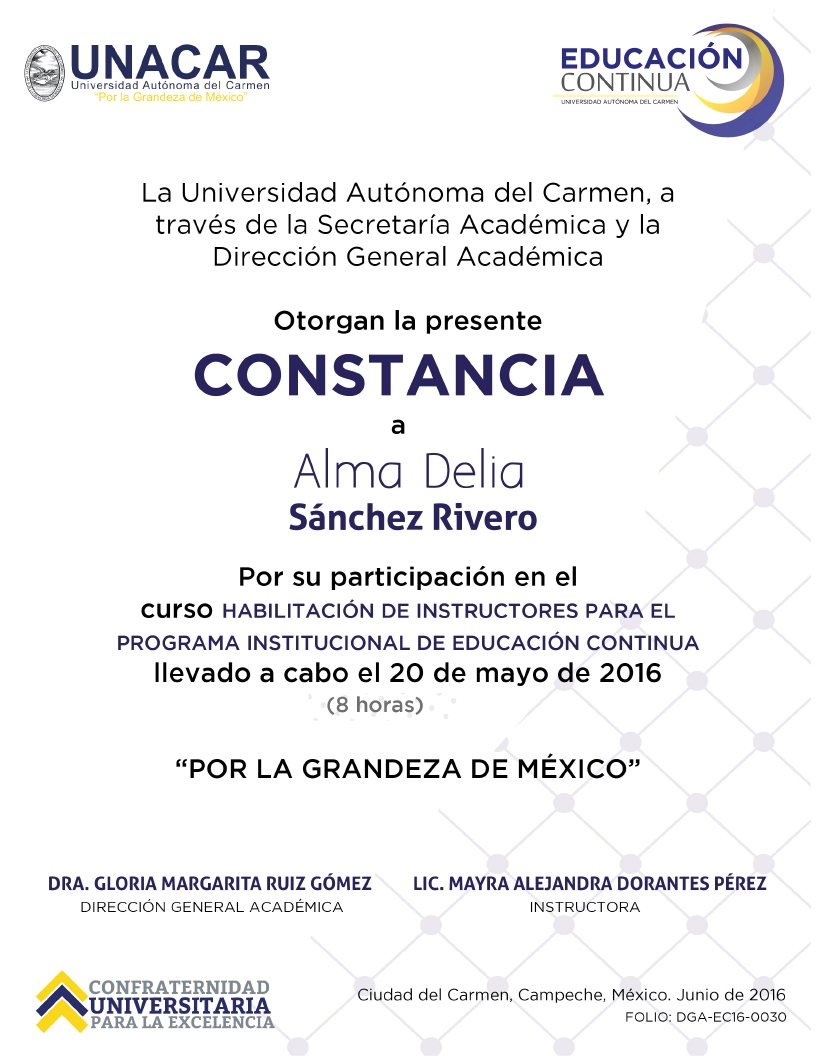 La Universidad Autónoma del Carmen a través de la Secretaría Académica y la Dirección General de DocenciaEn cumplimiento a su Ley Orgánica y al Reglamento del Personal Académico emite la:SEGUNDA CONVOCATORIA CERRADA Dirigida a docentes de la Facultad de Ciencias Económicas Administrativas que aspiren a ocupar la plaza para Profesor de Asignatura HSM NSC 20 HORAS, para desempeñar la función de docencia en el semestre AGOSTO-DICIEMBRE 2022.Esta convocatoria es en apego al Artículo 95°, Título tercero del Ingreso, Promoción y Permanencia del Personal Académico, capítulo I, del Reglamento del Personal Académico que a la letra dice: “Para cubrir las plazas vacantes o de nueva creación, tendrán preferencia los académicos de la institución siempre y cuando sus evaluaciones de los tres años inmediatos anteriores hayan sido positivas; en caso de que ninguno de ellos cumpla con los requisitos exigidos por este reglamento, se convocará a concurso de oposición la o las plazas (s) vacantes o de nueva creación”.Perfil profesional de la Plaza HSM NSC:Contar con grado de Licenciado en ContaduríaContar con el grado de Maestría en Impuestos, Fiscal o afines.Experiencia docente en nivel superiorDocumentos requeridos que acrediten su perfil profesional y disciplinar (incluir la cédula profesional)Requisitos indispensables:Títulos académicos y cédulas que acrediten sus grados académicos (Maestría o en su caso el doctorado).Contar con dos años de antigüedad en la institución y con la plaza actual que es HSM NSA 20 horas o HSM NSB 20 horas.Los docentes interesados deben presentar su currículum vitae y evidencias de productividad y deberán realizarlo de acuerdo al Anexo 2 y Anexo 4Para mayor información relacionada con el perfil que deberá satisfacer el aspirante, requisitos específicos y generales, deberán comunicarse a la facultad; Escuela o Centro respectivo.Atentamente	“POR LA GRANDEZA DE MÉXICO”Ciudad del Carmen, Campeche; 03 de agosto de 2022.Vigencia de la convocatoria del 03/08/2022 al 08/08/2022.FACULTAD, ESCUELA O CENTROPROGRAMA EDUCATIVOCATEGORÍA  Y NIVEL DE LA PLAZAUNIDAD DE APRENDIZAJE/ ASIGNATURAMODALIDADTURNONo.  DE GRUPOSHORAS TOTALESFacultad de Ciencias Económicas AdministrativasLicenciatura en ContaduríaHSM NSCTeoría General de la TributaciónPresencialMatutino420FACULTAD, ESCUELA O CENTRORESPONSABLE Y CORREO ELECTRÓNICO DE CONTACTOUBICACIÓN,  HORARIO DE ATENCIÓN Y RECEPCIÓN DE EXPEDIENTESFacultad de Ciencias Económicas AdministrativasDr. Hugo García ÁlvarezDirectorhgarcia@delfin.unacar.mxMtra. Rosety Guadalupe Tapia MonteroSecretaria Administrativartapia@delfin.unacar.mxCalle 56 No. 4 por Av. Concordia, Campus “General José Ortiz Ávila” C.P. 24180Cd. del Carmen, Campeche.Teléfono 938 381 10 18Ext. 2000 y 2003De 09:00 a.m. a 14:00 hrs.Y de 16:00 hrs.  a 19:00 hrs.Recepción de expedientes: Las solicitudes y evidencias se recibirán en la Dirección de la FCEA a partir del 03 de agosto de 2022 al 08 de agosto de 2022 de 11:00 a 19:00 horas.	Lic. Maricela Cervantes EsquivelDirectora General de DocenciaDr. José Luis Rullán LaraSecretario Académico